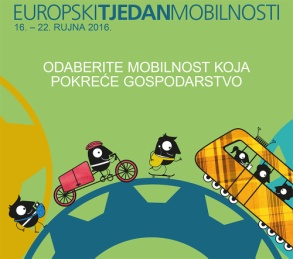 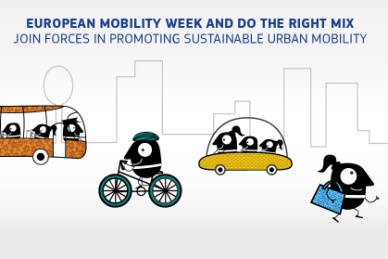 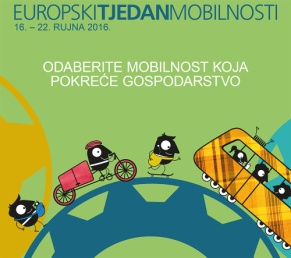 Pametna mobilnost. Snažno gospodarstvo.EUROPSKI TJEDAN KRETANJA U GRADU PULI(16.-22.09.2016.)	Grad Pula i ove godine, po jedanaesti put uzastopno, zajedno sa više od 2000 europskih gradova i 150 milijuna stanovnika, učestvuje u obilježavanju Europskog tjedna mobilnosti, posvećen održivom urbanom prometu u trajanju od 16. do 22. rujna.(http://www.mobilityweek.eu/theme-2016/)Tri su osnovna uvjeta za sudjelovanje u Europskom tjednu kretanja,  tzv. „zlatni kriteriji“, a to su: organizacija tjedna aktivnosti,  provedba najmanje jedne nove trajne mjere u prostoru i održavanje 'Dana bez automobila'. Grad Pula planiranim je aktivnostima zadovoljio  sva tri „zlatna kriterija“ Ovogodišnja tema Europskog tjedna mobilnosti je „Pametna mobilnost. Snažno gospodarstvo“, odnosno, 'Pametna i održiva mobilnost – ulaganje u Europu". Prednosti pametne mobilnosti primjenjive su u svim segmentima - od javnog do privatnog sektora, od društva u cjelini do pojedinaca. U 2016. godini Europski tjedan mobilnosti ima za cilj potaknuti lokalnu politiku i javnost da pametnu i održivu mobilnost prepoznaju kao investiciju za Europu.  Iz pametne i održive mobilnosti proizlaze brojne prednosti, kako za  društvo, tako  i za pojedince. Neke su financijske prirode, dok druge neposredno utječu na kvalitetu životu i zdravstveno stanje svakoga od nas.Kombiniranje različitih oblika prijevoza stvara učinkovit promet, nužan za izbjegavanje zagušenosti i ovisnosti o automobilima kao i zdraviju klimu, odnosno zdravije stanovništvo u gradovima.Tijekom obilježavanja Europskog tjedna kretanja, Grad Pula pripremio je niz različitih aktivnosti za sve dobne skupine građana. 16.9. –  petak - SLUŽBENO OTVARANJE TJEDNA NA TRGU PORTARATA U 10:30h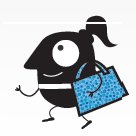 Službeno otvaranje Europskog tjedna kretanja održati će se na Trgu Portarata gdje će se održati radionica za djecu predškolske i školske dobi na temu energetske učinkovitosti u okviru EU projekta „FIESTA“. Projekt FIESTA (Family Intelligent Energy Saving Targeted Action“, odnosno „Promicanje inteligentnih energetskih ušteda u obiteljima“), čija je implementacija u tijeku,  namijenjen  je edukaciji i uključivanju obitelji u štednju i način potrošnje energije za grijanje i hlađenje u kućanstvima te educira o energetskoj učinkovitosti. U isto vrijeme na Giardinima započinje Sajam cvijeća, a učenici će posjetiti i mjernu postaju Fižela gdje će se upoznati s važnošću i načinom mjerenja kakvoće zraka.16.9. –  petak – DAN ZAŠTITE OZONSKOG OMOTAČA – MJERNA POSTAJA FIŽELA, 10-11hNa samoj lokaciji mjerne postaje Fižela na Stoji, u terminu od 10 do 11 sati, učenicima osnovnih škola biti će održano predavanje o važnosti i načinima mjerenja kakvoće zraka. Predavanje će održati stručnjak Zavoda za  javno zdravstvo Istarske županije dipl.ing. Željko Stipić. 	Link: http://www.zzjziz.hr/16.-20.9. – petak – utorak- PROMOTIVNI SAJAM CVIJEĆA „GIARDINO“ NA  GIARDINIMA, od 9 do 18h u organizaciji Chrissart-a        Na promotivnom sajmu cvijeća predstavljaju se hrvatski proizvođači biljnog materijala s vlastitom proizvodnjom, uz bogatu ponudu cvijeća i ukrasnog bilja za jesensku sadnju. Namjera je ove promotivne prodaje bilja stjecanje navike uređenja životnog prostora, a samim time i poticanje boravka na svježem zraku i više kretanja.	Link: http://chriss-art.com/o_nama.html16.-22.9. –petak–četvrtak-PROMOTIVNE VOŽNJE PANORAMSKIM AUTOBUSOM PULA CITY TOUR – tijekom cijelog Tjedna kretanja, u razdoblju od 16. do 22.09., za sve građane Istarske županije, Pula City Tour će osigurati karte po promotivnoj cijeni od 20 kn za vožnju panoramskim autobusom. Za djecu do 5 godina uz pratnju roditelja, vožnja je besplatna. Besplatne karte za odrasle mogu se osvojiti prateći program radio postaja (Maestral, Sunset i Istra). 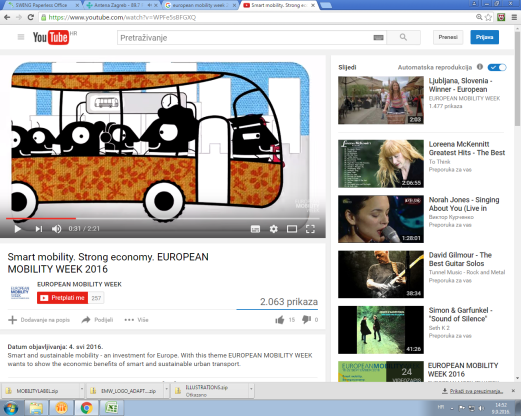 PULA CITY TOUR je izvrsna prilika za zanimljiv i ugodan obilazak kulturno povijesnih spomenika, turističkih atrakcija i ljepota grada Pule vozeći se panoramskim autobusom.  Turistički razgled organiziran je prema „hop on hop off“ principu, odnosno s jednom kupljenom kartom moguće je koristiti  uslugu na način da se može sići s autobusa, razgledati određeni predio grada, pa se onda vratiti na sljedeću vožnju. Ruta sadrži  7 stajališta, a karta vrijedi 24 sata. Bus je opremljen i posebnim audio sustavom na 12 svjetskih jezika koji putnike upoznaje s gradskim znamenitostima uz koje prolaze tijekom vožnje  (hrvatski, talijanski, njemački, slovenski, engleski, ruski, španjolski, francuski, poljski, češki, mađarski i japanski). Jedna vožnja traje 50 minuta. Cijena redovne karte je 90 kuna, tijekom cijelog Tjedna kretanja 20 kuna, a djeca do 5 godina u pratnji roditelja ne plaćaju kartu.Polazak je svakim danom (osim u  nedjelju – IRONMAN)  ispred Arene prema redu vožnje u:  10, 11, 12, 13, 14.15, 16, 17, 18 sati.RUTA: Od Arene kroz grad, duž Arsenalske ulice do Valkana, uz Lungomare do Zlatnih stijena i Verudele te natrag preko Krležine ulice, pored MUP-a i Filozofskog fakulteta do Zagrebačke i Korza do Arene. Detaljna ruta može se vidjeti na www.pulacitytour.com 17.9.  subota – BESPLATNO MJERENJE KRVNOG TLAKA, ŠEĆERA U KRVI I MJERENJE INDEKSA TJELESNE MASE, Tržnica, Narodni trg od 9 do 12hKao i svih godina do sada,  građani će biti u mogućnosti  preventivno djelovati na svoje zdravlje i besplatno izmjeriti krvni tlak i šećer u krvi, ali i indeks tjelesne mase. Aktivnost je, u suradnji s Gradom Pula, Tržnicom Pula i Udrugom dijabetičara Istre,  omogućila  Medicinska škola Pula. Link : http://ss-medicinska-pu.skole.hr/ 17.9.  subota – BESPLATNA VOŽNJA  „ZIP LINE“-OM PREKO KANJONA NA VERUDELI, u organizaciji Speleološke udruge Pula, od 10 do 17h  U suradnji sa Speleološkom udrugom Pula, građanima je omogućeno spuštanje Zip-lineom (prečnica), metodom  koja se često koristi prilikom speleoloških istraživanja, a radi se u stvari o varijanti žičare. Postavlja se noseće uže manje više horizontalno, a po njemu se speleolog ili sam povlači, ili se pridržava ili objesi. Zip-line dolazi u mnogim oblicima i često se koristi kao sredstvo zabave. Link : https://www.facebook.com/speleo.pula 18.9.  - nedjelja - PJEŠAČENJE I VJEŽBE U PRIRODI, u organizaciji Udruge KRUPP, staza KOZA- Verudela, od 8 do 12hI ove godine nastavlja se suradnja s Udrugom „KRUPP“ koja organizira pješačenje  stazom  „Koza“ – koja se najvećim dijelom proteže duž Verudele, ukupne dužine 6,50 km. Polazak je u 8 sati u ulici Veruda ispod Doma umirovljenika ˝A.Štiglić˝. Link : http://www.krupp.hr/18.9. - nedjelja – IZLET NA KORITA, za četrdeset osoba, u suradnji s  Planinarskim društvom  „Glas Istre“. Besplatno sudjelovanje će biti omogućeno dobitnicima nagrade putem medija (radio Soundset-Giardini, radio Istra i radio Maestral).Polazak prijavljenih izletnika – dobitnika,  autobusom u  08:00h na stajalištu Veruda - tržnica kod Poštanskog ureda na Verudi, ili u 8:15h na stajalištu kod Plodina, a  planirani povratak u Pulu je u kasnim popodnevnim satima, oko 18 sati. Za sve izletnike osiguran je ručak (maneštra) nakon planinarenja. Za planinarski izlet potrebno se prikladno odjenuti (sportski i slojevito) i obuti (tenisice ili obuća za planinarenje). Sa sobom je potrebno ponijeti i okrijepu potrebnu tijekom  planinarenja (piće - najbolje vodu ili neki izotonični napitak i hranu – voće, suhi obrok).	Nakon vožnje do Brgudca, pješači se do planinarskog doma na Koritima, mjesta za odmor i okrijepu, te se po spuštanju vozi do restorana Alba, gdje je za sve sudionike osiguran besplatni ručak. Korita se nalaze na Ćićariji, ispod Brajkovog vrha, a iznad sela Brgudac. 
Selo je na 747 m nadmorske visine. Na uređenom izvoru na kraju sela, moguće je napuniti bočice izvorskom vodom, te otuda krenuti na uspon prema Koritima.Staza je lijepo uređena. Prvi dio staze je kamenit, vodi kroz gustu bjelogoričnu šumu.
Nakon petnaestak minuta hoda šuma je sve rjeđa, bjelogorica ustupa mjesto crnogorici. Uspon je nešto  strmiji u jednom dijelu , a hoda se oko 45 min laganog uspona po označenoj stazi.Korita su smještena na livadi na 1010 m pod liticom Brajkove stijene na 1092 m i sastoje se od deset masivnih drvenih korita u čijem je podnožju poveća lokva bogata biljnim i životinjskim životom. Nekad su korita služila za napajanje stoke, a na poučnoj ploči piše da su nekad žene nosile pitku vodu čak u Brgudac.Link: http://www.pd-glasistre.hr/19.9.  –ponedjeljak –  BICIKLISTIČKO RAZGLEDAVANJE ŠTINJANSKIH UTVRDA u organizaciji obrta Sepe. Start je na utvrdi Punta Christo u 16:30h  gdje je planiran i završetak uz obrok i druženje do 19:30h. Besplatna aktivnost.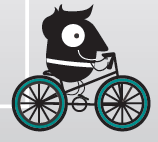 Na vođeno, organizirano biciklističko razgledavanje štinjanskih utvrda i doživljaj prekrasnih vizura, kreće se s utvrde Punta Christo u Štinjanu, vozi se  kroz područje uvale Valelunga,  obilaze se tvrđave i  vraća se u zonu tvrđave Punta Christo na kojoj  će biti organiziran topli obrok  uz druženje. Bicikliranje i obrok besplatni su za sve sudionike. 19-22.9.  – ponedjeljak - četvrtak -  EDUKATIVNE ŠETNJE ŠKOLSKE DJECE  PARK ŠUMAMA ŠIJANA I BUSOLER  u suradnji s javnom ustanovom „Natura Histrica“,  od 9 do 15hU suradnji s JU «Natura Histrica» tijekom Europskog tjedna kretanja planirani su posjeti park šumama Šijana i Busoler, za organizirane skupine školske djece. „Edukativne šetnje“ su organizirana edukativna predavanja uz šetnju park šumom za skupine djece školske dobi pod stručnim vodstvom čuvara prirode JU Natura Histrica. „Edukativne šetnje“ održavat će se uz prethodnu najavu.Link : http://www.natura-histrica.hr/16.-22.9.  - petak – četvrtak – POTICANJE KORIŠTENJA JAVNOG GRADSKOG PRIJEVOZATijekom cijelog Tjedna kretanja, uz sudjelovanje Pulaprometa – održati će se akcija poticanja korištenja javnog gradskog prijevoza, tijekom koje će ORGANIZIRANE SKUPINE ŠKOLSKE DJECE za dolazak na edukaciju u park šume Šijana i Busoler te za edukativni posjet automatskoj postaji za mjerenje kakvoće zraka – Fižela na Stoji,  besplatno koristiti redovne gradske linije. Za podršku aktivnostima koje se odvijaju u pulskim park šumama javni gradski prijevoznik «Pulapromet» besplatno će, redovnim linijama,  prevoziti organizirane skupine predškolske i školske djece do Šijanske i Busolerske šume, gdje će djelatnici JU „Natura Histrica“ vršiti edukaciju u prirodi.  Prijevoz će školarci iskoristiti i za edukativni posjet automatskoj postaji za mjerenje kakvoće zraka – Fižela na Stoji gdje će edukaciju održati stručnjak Zavoda za javno zdravstvo Istarske županije.Za poticaj korištenja javnog gradskog prijevoza od strane ODRASLIH GRAĐANA, u suradnji s Pulaprometom, predviđena je podjela besplatnih beskontaktnih kartica Pulaprometa, u ukupnoj količni od 75 komada, u vrijednosti od 50,00 i 100,00 kuna. Beskontaktne kartice dijeliti će se tijekom cijelog tjedna putem   medija (radio Soundset-Giardini, radio Istra i radio Maestral).Link : http://www.pulapromet.hr/20.09. - utorak - IZLAGANJE VOZILA ZA OSOBE SA SMANJENOM POKRETLJIVOŠĆU u organizaciji Društva  distrofičara Istre (DDI), Trg Portarata, od 10 do 13hDruštvo distrofičara Istre izložiti će modele vozila za osobe sa smanjenom pokretljivošću  na Trgu Portarata. Svi zainteresirani građani moći će saznati više o kvaliteti, tehničkim karakteristikama i mogućnostima koja vozila  pružaju kao pomagala u gradskoj vožnji. Link: http://www.ddi.hr/20.9.  - utorak - SIGURNO BICIKLOM U PROMETU I POLAGANJE ZA VOŽNJU BICIKLOM, Prezentacija i demonstracija aktivnosti, u organizaciji  Zajednice tehničke kulture Pula i  Hrvatskog auto kluba Pula –Rovinj (HAK),  Trg Portarata, od 9 do 11hZajednica tehničke kulture Pula i  Hrvatski auto kluba Pula –Rovinj (HAK) će održati prezentaciju i demonstraciju: Sigurno biciklom u prometu i Polaganje za vožnju biciklom za niže razrede pulskih osnovnih škola. Za demonstraciju  i polaganje vožnje  će se osigurati sva potrebna oprema i iskusni predavači. 	Link: http://www.ztkpula.hr/   i  http://akpularovinj.hr/20.9.  - utorak - „SIGURNO NA DVA KOTAČA“, "PREZENTACIJA BICIKLISTIČKE OPHODNJE" i "SIGURNO KRETANJE U PROMETU" u suradnji s MUP PU Istarska,  Trg Portarata, od 9 do 11hNa info punktu Policijske uprave istarske (Odjel prevencije, Policijska postaja Pula – Pola i Postaja prometne policije Pula – Pola) prezentirat će se rad policije kroz zdrav način kretanja (biciklistička ophodnja) te preventivni rad na ispravnom i sigurnom kretanju sudionika u prometu, posebice sigurnom kretanju pješaka i biciklista.Link: http://istarska.policija.hr/20.09. - utorak - TEMATSKO PREDAVANJE: DOBROBIT TJELESNE AKTIVNOSTI NA SRČANO-ŽILNI SUSTAV, u prostorima mjesnog odbora Nova Veruda, Vidikovac 7 („Vodotoranj“), od 18 do 19h. Predavač: dr.  Dalibor Cukon – doktor medicine, specijalista interne medicine i kardinolgije  .Dr. Dalibor Cukon održati će predavanje – powerpoint prezentaciju, tijekom koje će upoznati građane o važnosti, načinima i dobrobiti  tjelesne aktivnosti koja je važna  za poboljšanje općeg zdravstvenog stanja, s naglaskom na probleme i poboljšanje stanja  krvno-žilnog sustava, nakon kojega će odgovarati na pitanja zainteresiranih. Predavanje je besplatno za sve građane.Također, tijekom trajanja Tjedan kretanja,  moguće je osvojiti i besplatan kardiološki pregled s EKG-om prateći program radio postaja  Soundset-Giardini,  Istra i  Maestral, putem kojih će se podijelit ukupno tri besplatna pregleda. Link: http://www.epula.info/tvrtka/pula/specijalisticka-ordinacija-interne-medicine-dalibor-cukon-interna-medicina--kardiologija--uzv-srca--ekg--pula/12904_716_716,121.9.  – srijeda - IZLAGANJE EKO TRANSPORTNIH SREDSTAVA u suradnji s UTE ( Uljanik Tesu Elektronika), Trg Portarata, od 10 do 12hUTE d.o.o (Uljanik Tesu Elektronika d.o.o) se bavi projektiranjem, proizvodnjom i prodajom električnih i elektroničkih uređaja. Na Trgu Portarata izložiti će dio vlastitih proizvoda za prijevoz putnika i dostavu, a koji za svoj rad velikim dijelom koriste obnovljive izvore energije – eko bicikle, trokolice, električne romobile i sl. Link: http://www.ute.hr/21.09.- srijeda - SADNJA STABALA U VRTIĆU MONTE ZARO u 10h,  u suradnji s dječjim vrtićem Monte Zaro, unutar zelene površine, uz ogradu dječjeg vrtića, posaditi će se stabla koja će poboljšati mikro klimatske uvjete i označiti početak jesenje obnove „zelenog fonda“ grada. 22.9. - četvrtak - DAN BEZ AUTOMOBILA – zatvaranje prometa na Lungo mare od od 06:30 do 15:30h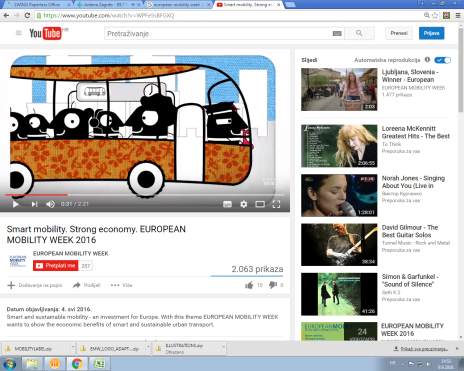 U cilju obilježavanja „Dana bez automobila“, od 06:30 do15:30 sati, biti će  zabranjen promet osobnim  automobilima duž prometnice Lungo mare, u zoni od tenis terena na Valkanama do kupališta Mornar. Promet će biti reguliran prometnim znakovima i dozvoljen samo za interventna vozila i autobuse „Pula City Tour“.  22.9. – četvrtak - VOŽNJA LUNGOMARE NA TANDEM BICIKLAMA ZA SLABOVIDNE I SLIJEPE OSOBE od 10 do 12h, u suradnji s Udrugom slijepih Istarske županije	Za vrijeme zabrane prometovanja osobnih vozila duž prometnice Lungo mare, od 10 do 12 sati, za slabovidne i slijepe osobe biti će organizirana vožnja na tandem biciklama  (za dvije ili tri osobe) tijekom koje će se omogućiti stjecanje neposrednog iskustva u neometanoj vožnji i doživljaja vožnje u okruženju šume i mora.Link: http://www.usiz-pula.hr/usiz.htmlSudjelovanje u svim aktivnostima je besplatno ili po promotivnim cijenama (PULA CITY TOUR – 20 kn).Putem radio postaja Giardini, Radio Istra i Radio Maestral moguće je osvojiti:besplatne karte za kardiološki pregled  s EKG-om ( ukupno tri pregleda);karte za vožnju turističkim autobusom Pula city tour (ukupno 20 karata);planinarski izlet na Korita ( ukupno 40 osoba) i beskontaktne kartice u vrijednosti od 50,00 i 100,00 kuna za vožnju autobusima Pulaprometa (ukupno 75 kartica).